Step 1:  Go to the Iowa region website: www. iavbreg.org 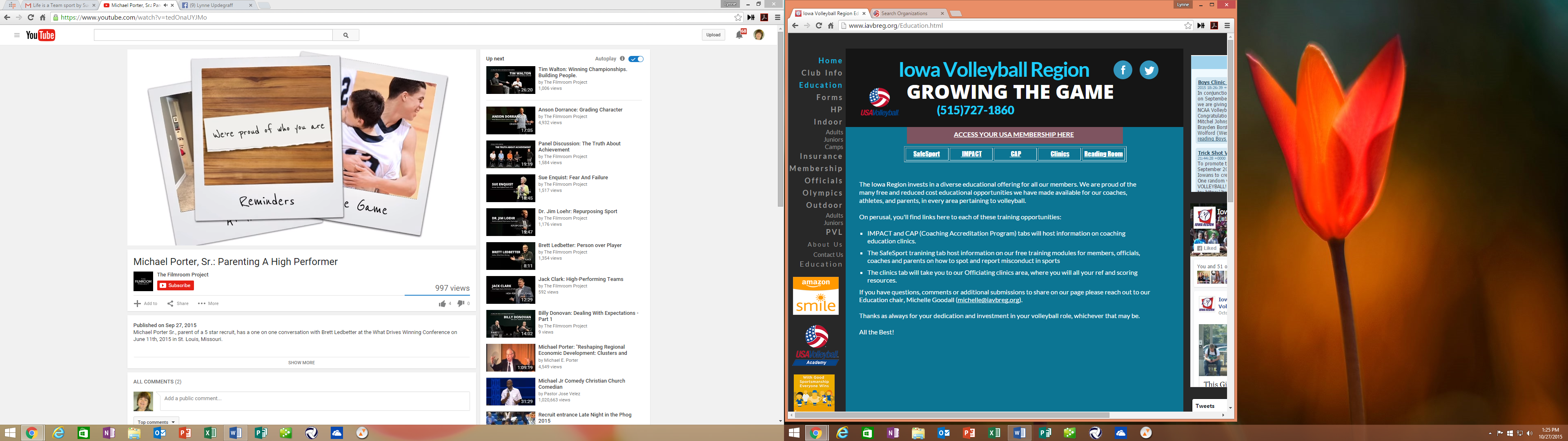 Step 2: Click on Access your USA Membership Here. You need to be a current registered Iowa Region Member.
FYI: Your login is through your membership. Your username and password are the one associated with your membership. 
All Academy usernames and passwords from previous years are inactive.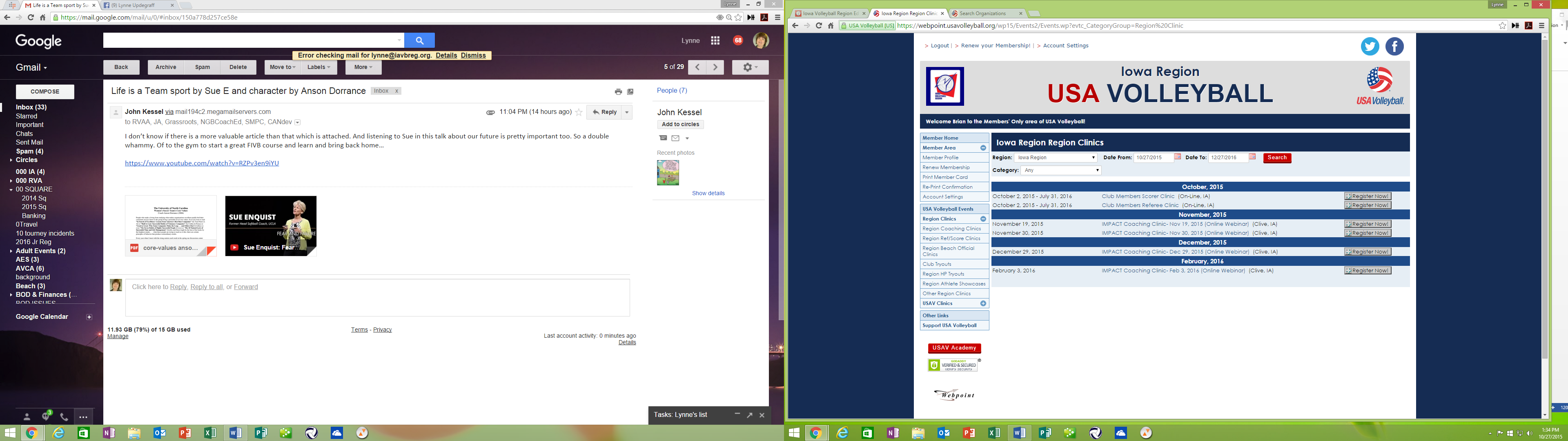 Step 3: Open the Region Clinics tab.                              Step 4: Click on Region Ref/Score Clinic. 
Step 5: Choose clinic and click Register Now.              Step 6: Once registered you can click on USAV Academy button in the confirmation email or return to your membership at any time and click the USAV Academy button.